（公財）愛知県サッカー協会　事務局　行きFAX：０５２－８４６－２３８３　　　　　　　　　　　　　　　　　　　　　締切：前期　2018年10月19日（金）／後期　2018年10月31日（水）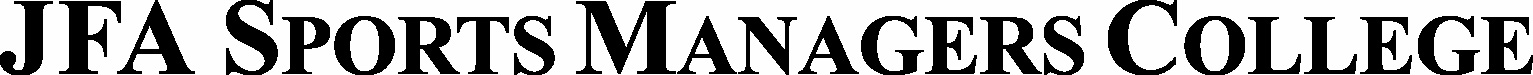 2018年度 愛知県SMCサテライト講座受　　講　　申　　込　　書申込みが多数あった場合は、応募書類をもって審査致します。（定員24名）受講の可否は、前期／後期のそれぞれの申込締切り後、愛知県サッカー協会より郵送にてご連絡させて頂きます。＜本件に関するお問合せ先＞愛知県サッカー協会　（担当者名）徳田・内田　　TEL:052-846-2320　　FAX：052-846-2383ふりがな氏名ふりがな氏名　　　　　　　　　　　　　　　　　　　　　　　　　　　　　　　　性別：男 ・ 女生年月日西暦　　　　　　　　年　　　　　　月　　　　　　日 生まれ（満　　　　歳）住所（資料送付先）〒TEL（携帯）E-mail勤務先名（学校名）所属するスポーツ組織名／役職プライバシーポリシーこの度、サテライト講座の実施（応募）にあたって、講座受講にあたっての諸連絡や受講生選定にあたっての検討資料とすることを目的に、日本サッカー協会と愛知県サッカー協会及びその運営者が、上記の個人情報を、取得し・利用することに同意します。同意年月日：　　　　　　年　　　月　　　日署　　　名：	（氏名）　　　　　　　　　　　　　　　　　　　　　　志望動機